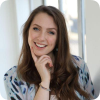 Ellen OlssonEllen OlssonKontaktuppgifter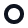 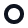 Stockholm, Sweden+41 778 223 451Ellen@example.seFärdigheter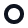 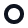 Språk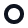 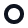 